COUNTY OF ALAMEDABidders Conference Attendees ListtoRFP No. 902222forEarly Intervention Court ProgramNetworking/Bidders Conference Held March 13, 2023Alameda County is committed to reducing environmental impacts across our entire supply chain. 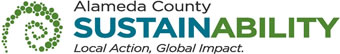 If printing this document, please print only what you need, print double-sided, and use recycled-content paper.The following participants attended the Bidders Conference:VENDOR BID LISTRFP No. 902222 – Early Intervention Court ProgramThis Vendor Bid List is being provided for informational purposes to assist bidders in making contact with other businesses as needed to develop local small and emerging business subcontracting relationships to meet the requirements of the Small Local Emerging Business (SLEB) Program: Small Local Emerging Business (SLEB) Program. This RFP is being issued to all vendors on the Vendor Bid List; the following revised vendor bid list includes contact information for each vendor attendee at the Networking/Bidders Conferences.This County of Alameda, Probation Department, RFP Bidders Conference Attendees List has been electronically issued to potential bidders via e-mail.  E-mail addresses used are those in the County’s Small Local Emerging Business (SLEB) Vendor Database or from other sources.  If you have registered or are certified as a SLEB, please ensure that the complete and accurate e-mail address is noted and kept updated in the SLEB Vendor Database.  This RFP Bidders Conference Attendees List will also be posted on the GSA Contracting Opportunities website located at Alameda County Current Contracting Opportunities.Company Name / AddressRepresentativeContact InformationLeaders in Community Alternatives160 Franklin St., #310 Oakland CA 94607Jake VilleneuvePhone: 510-505-2600Leaders in Community Alternatives160 Franklin St., #310 Oakland CA 94607Jake VilleneuveE-Mail: jake@lcaservices.comLeaders in Community Alternatives160 Franklin St., #310 Oakland CA 94607Jake VilleneuvePrime Contractor: yesLeaders in Community Alternatives160 Franklin St., #310 Oakland CA 94607Jake VilleneuveSubcontractor: noLeaders in Community Alternatives160 Franklin St., #310 Oakland CA 94607Jake VilleneuveCertified SLEB: noLeaders in Community Alternatives160 Franklin St., #310 Oakland CA 94607Kristen SanchezPhone: 510-505-2610Leaders in Community Alternatives160 Franklin St., #310 Oakland CA 94607Kristen SanchezE-Mail:  ksanchez@lcaservices.com Leaders in Community Alternatives160 Franklin St., #310 Oakland CA 94607Kristen SanchezPrime Contractor: yesLeaders in Community Alternatives160 Franklin St., #310 Oakland CA 94607Kristen SanchezSubcontractor: noLeaders in Community Alternatives160 Franklin St., #310 Oakland CA 94607Kristen SanchezCertified SLEB: noJeremy GreenPhone: Jeremy GreenE-Mail: Jeremy GreenPrime Contractor: Jeremy GreenSubcontractor:Jeremy GreenCertified SLEB: Business NameContact NameContact PhoneAddressCity ST EmailLeaders in Community Alternatives Jake Villeneuve 510-505-2600160 Franklin St., #310OaklandCAjake@lcaservices.comLeaders in Community Alternatives Latrice Casey510-858-6200160 Franklin St., #310OaklandCAlcasey@lcaservices.comLeaders in Community Alternatives Kristen Sanchez510-505-2610160 Franklin St., #310OaklandCAksanchez@lcaservices.comCommunity Youth OutreachTiffini Jones510-969-8708P.O. Box 19500OaklandCAtjones@cyoinc.orgBusiness NameContact NameContact PhoneAddressCity ST EmailLeaders in Community Alternatives Jake Villeneuve 510-505-2600160 Franklin St., #310OaklandCAjake@lcaservices.comLeaders in Community Alternatives Latrice Casey510-858-6200160 Franklin St., #310OaklandCAlcasey@lcaservices.comLeaders in Community Alternatives Kristen Sanchez510-505-2610160 Franklin St., #310OaklandCAksanchez@lcaservices.comCommunity Youth OutreachTiffini Jones510-969-8708P.O. Box 19500OaklandCAtjones@cyoinc.org